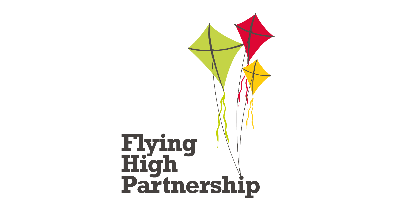 Attainment and Progress Outcomes                                                                 3 Year Picture 2017-2019Attainment HeadlinesEarly YearsPhonicsKey Stage 1Key Stage 2NB - Figures for national comparator for disadvantaged are ‘other’NB - Figures for national comparator are national disadvantaged *Disadvantaged does not include children in the care of the LA (unless FMS6)Progress HeadlinesKey Stage 2EYFSGLDTrust    2017National 2017Trust    2018National 2018Trust    2019National 2019Trust  TrendEXP70%71%71%72%74%72%Y1 PHONICSTrust    2017National 2017Trust    2018National 2018Trust    2019National 2019Trust  TrendARE83%81%84%83%82%82%KS1 READINGTrust    2017National 2017Trust     2018National 2018Trust    2019National 2019Trust  TrendARE71%76%75%75%76%75%GD21%25%23%26%25%25%KS1WRITINGTrust     2017National 2017Trust     2018National 2018Trust    2019National 2019Trust  TrendARE68%68%72%70%72%69%GD14%16%14%16%16%15%KS1 MATHSTrust    2017National 2017Trust     2018National 2018Trust    2019National 2019Trust  TrendARE75%75%77%76%77%76%GD17%21%21%22%22%22%KS2       READINGTrust    2017National 2017Trust    2018National 2018Trust    2019National 2019Trust TrendARE68%72%75%75%76%73%HS24%25%23%28%25%27%Disadvantaged60%80%64%80%64%78%KS2                 WRITINGTrust    2017National 2017Trust    2018National 2018Trust    2019National 2019Trust   TrendARE75%76%80%78%83%78%GD18%18%21%20%25%20%Disadvantaged70%81%67%83%73%83%KS2                 MATHSTrust    2017National 2017Trust    2018National 2018Trust    2019National 2019Trust   TrendARE80%75%79%76%84%79%HS25%23%25%24%31%27%Disadvantaged70%80%68%81%74%84%KS2                     EGPSTrust    2017National 2017Trust    2018National 2018Trust    2019National 2019Trust   TrendARE73%77%78%78%81%78%HS28%31%32%34%35%36%Disadvantaged67%82%69%82%69%83%KS2             COMBINEDTrust    2017National 2017Trust    2018National 2018Trust    2019National 2019Trust   TrendARE63%61%68%64%69%65%HS10%9%9%10%14%11%Disadvantaged48%*54%51%57%51%*National figures for combined are for disadvantaged group not ‘other’*National figures for combined are for disadvantaged group not ‘other’*National figures for combined are for disadvantaged group not ‘other’*National figures for combined are for disadvantaged group not ‘other’*National figures for combined are for disadvantaged group not ‘other’*National figures for combined are for disadvantaged group not ‘other’*National figures for combined are for disadvantaged group not ‘other’*National figures for combined are for disadvantaged group not ‘other’KS2 ARE DISADVANTAGE         Trust    2017National 2017Trust    2018National 2018Trust    2019National 2019Trust   TrendReading60%60%64%64%64%62%Writing70%66%67%67%73%68%Maths70%63%68%64%74%67%EGPS67%66%69%67%69%67%Combined48%54%51%57%51%KS2 READINGTrust    2017National 2017Trust    2018National 2018Trust    2019National 2019Trust   TrendVA-1.50.00.10.0TBA0.0Disadvantaged-0.8-0.70.1-0.6TBATBAKS2 WRITINGTrust    2017National 2017Trust    2018National 2018Trust    2019National 2019Trust   TrendVA0.50.01.70.0TBA0.0Disadvantaged0.4-0.41.5-0.4TBATBAKS2 MATHSTrust     2017National 2017Trust    2018National 2018Trust    2019National 2019Trust   TrendVA-0.10.00.90.0TBA0.0Disadvantaged-0.4-0.60.3-0.6TBATBA